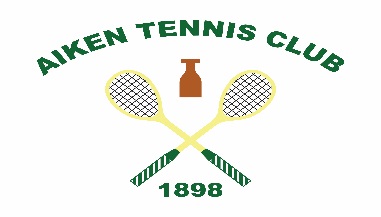 THE AIKEN TENNIS CLUB PRESENTSTHE NORTHROP KNOX TOURNAMENTAPRIL 18th – 21st, 2019DOUBLES TOURNAMENT FOR PLAYERS HANDICAPPED 35 AND UNDERGUARANTEED THREE, BEST OF THREE SET MATCHESTOURNAMENT ENTRY FEE OF $295 INCLUDES ALL SOCIAL EVENTSTHURSDAY OYSTER NIGHT WITH OPEN BAR AND HEAVY HORS D’OEUVRESFRIDAY NIGHT TENNIS WITH COCKTAILS AND LIGHT HORS D’OEUVRESSATURDAY NIGHT DINNER AND OPEN BAR AT THE CLUBSUNDAY BRUNCH AT NOONA LA CARTE FOR GUESTS:OYSTER NIGHT: $45FRIDAY NIGHT TENNIS: $25SATURDAY DINNER: $60RSVP BY CONTACTING THE TENNIS PROFESSIONAL BY MONDAY, APRIL 8thTrey Bogue: (386) 675-7802 or treybogue@gmail.comPer tradition, the ATC provides complimentary lodging for visiting players.  If interested, contact Dan Mayfield: (803) 643-9760 or dmayfield@dobbsbrothers.com